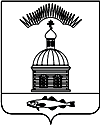 АДМИНИСТРАЦИЯ МУНИЦИПАЛЬНОГО ОБРАЗОВАНИЯ ГОРОДСКОЕ ПОСЕЛЕНИЕ ПЕЧЕНГА ПЕЧЕНГСКОГО РАЙОНА МУРМАНСКОЙ ОБЛАСТИПОСТАНОВЛЕНИЕ (ПРОЕКТ)от                                                                                                                                 №                                            п. ПеченгаВ соответствии с Федеральным законом от 28.12.2013 № 443-ФЗ «О федеральной информационной адресной системе и о внесении изменений в Федеральный закон «Об общих принципах организации местного самоуправления в Российской Федерации», Постановлением Правительства Российской Федерации от 19.11.2014 № 1221 «Об утверждении Правил присвоения, изменения и аннулирования адресов», Постановлением Правительства Российской Федерации от 22.05.2015 № 492 «О составе сведений об адресах, размещаемых в государственном адресном реестре, порядке межведомственного информационного взаимодействия при ведении государственного адресного реестра, о внесении изменений и признании утратившими силу некоторых актов Правительства Российской Федерации», на основании заявления АО «Военторг-Запад», в лице генерального директора Якубовой В.А. от 14.01.2020 № 48, администрация муниципального образования городское поселение Печенга Печенгского района Мурманской областиПОСТАНОВЛЯЕТ:  Присвоить объекту недвижимого имущества «Матросской чайной» с кадастровым номером 51:03:0030101:821, общей площадью 198,4 кв. метров адрес: Мурманская Область, Печенгский муниципальный район, Городское поселение Печенга, Спутник Поселок, Строение 1.Отделу муниципального имущества администрации муниципального образования городское поселение Печенга Печенгского района Мурманской области провести актуализацию адресной информации в федеральной информационной адресной системе.Настоящее постановление опубликовать (обнародовать) в соответствии с Положением о порядке опубликования (обнародования) и вступления в силу муниципальных правовых актов органов местного самоуправления муниципального образования городское поселение Печенга Печенгского района Мурманской области.Настоящее Постановление вступает в силу с момента подписания.Контроль за исполнением настоящего Постановления возложить на начальника отдела муниципального имущества администрации муниципального образования городское поселение Печенга Печенгского района Мурманской области.Глава администрации муниципального образования городское поселение  Печенга                                                              Д.Н.Фоменко